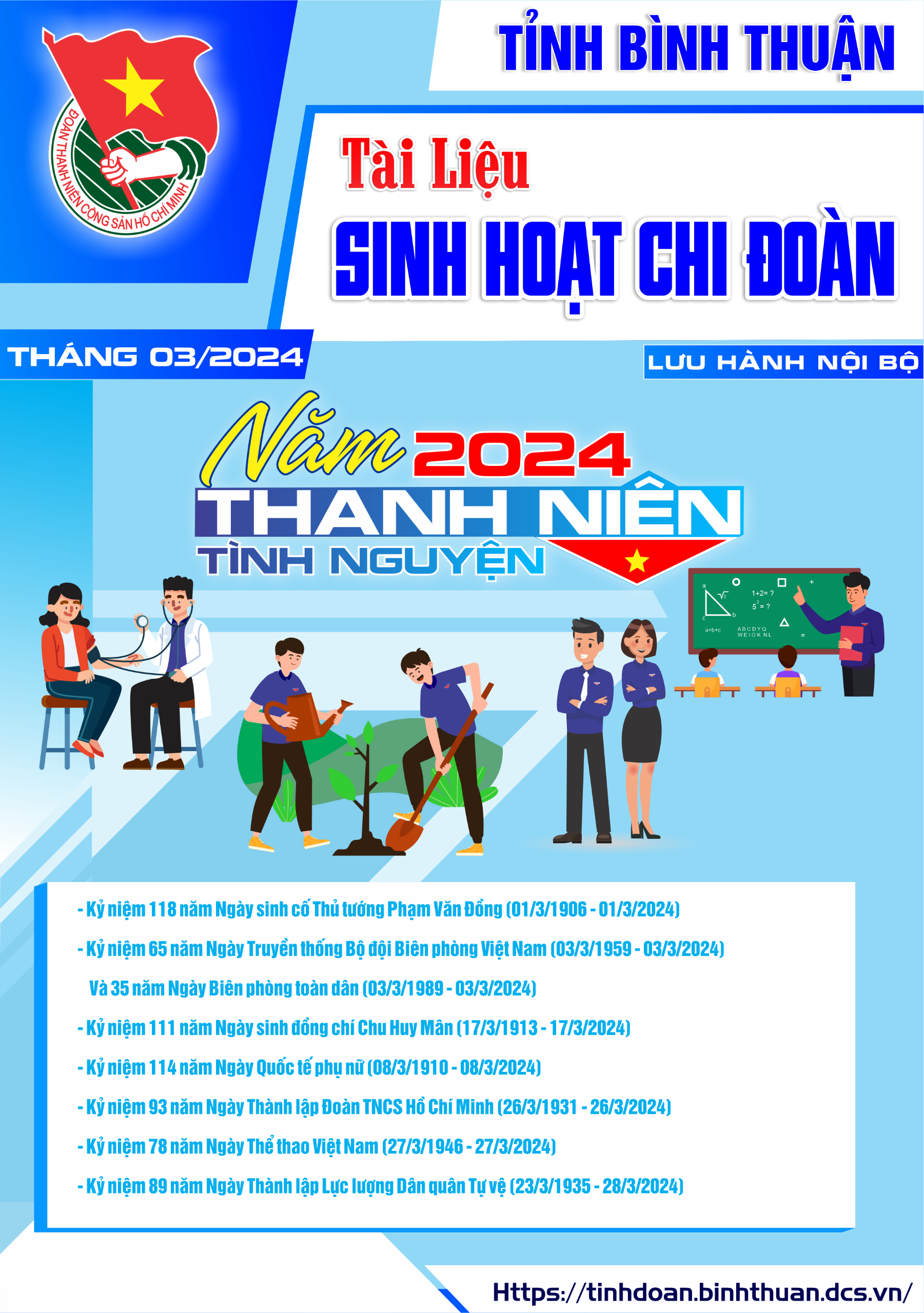 Thủ tướng Phạm Văn Ðồng sinh ngày 1/3/1906 trong một gia đình nho học tại xóm Cây Gạo, làng Thi Phổ Nhất, xã Ðức Tân (Mộ Đức) - một vùng quê có truyền thống văn hóa, hiếu học, rất giàu truyền thống yêu nước - cách mạng. Dưới sự lãnh đạo của Đảng Cộng sản Việt Nam, chàng thanh niên Phạm Văn Đồng được rèn luyện trở thành một chiến sĩ cách mạng vô sản kiên cường, là một trong những nhà lãnh đạo chủ chốt, tiền bối của cách mạng Việt Nam. 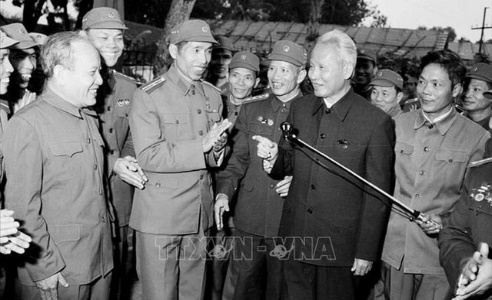 Trong 75 năm hoạt động cách mạng, trong đó 41 năm là Ủy viên Trung ương Đảng, 35 năm là Ủy viên Bộ Chính trị, 32 năm là Thủ tướng Chính phủ, 10 năm là Cố vấn Ban Chấp hành Trung ương Đảng, Thủ tướng Phạm Văn Đồng - người học trò xuất sắc của Chủ tịch Hồ Chí Minh, đã có nhiều cống hiến to lớn đối với sự nghiệp cách mạng của Đảng và dân tộc. Tên tuổi của Thủ tướng Phạm Văn Đồng đã trở thành biểu tượng của nghị lực, tài năng, đức độ và uy tín trên trường quốc tế. Sau chiến thắng lịch sử Điện Biên Phủ, ngày 20/7/1954 Hiệp định Giơnevơ được ký kết chấm dứt chiến tranh, lập lại hòa bình ở Đông Dương; các nước tham gia Hội nghị tuyên bố tôn trọng độc lập, chủ quyền, thống nhất và toàn vẹn lãnh thổ của ba nước Việt Nam, Lào và Campuchia. Mỹ là nước trực tiếp giúp Pháp trong cuộc chiến tranh xâm lược Đông Dương, đồng thời là thành viên của Hội nghị Giơnevơ nhưng lại trắng trợn tuyên bố: “Mỹ không bị nội dung Hiệp định này ràng buộc”; từ đó, Mỹ ráo riết hất cẳng Pháp ra khỏi Đông Dương để thống trị miền Nam nước ta bằng chủ nghĩa thực dân mới; sử dụng bọn tay sai phản động trong nước nổi phỉ, xưng vua, gây bạo loạn ở khu vực biên giới Việt Nam - Trung Quốc, Việt Nam - Lào, cưỡng ép đồng bào công giáo ở phía Bắc di cư vào Nam; cài cắm gián điệp, biệt kích ra miền Bắc; thực hiện âm mưu chia cắt lâu dài đất nước ta, ngăn chặn sự phát triển của chủ nghĩa xã hội, đẩy lùi phong trào giải phóng dân tộc ở châu Á và trên thế giới, uy hiếp các nước xã hội chủ nghĩa và phong trào giải phóng dân tộc của Nhân dân yêu chuộng hòa bình trên toàn thế giới.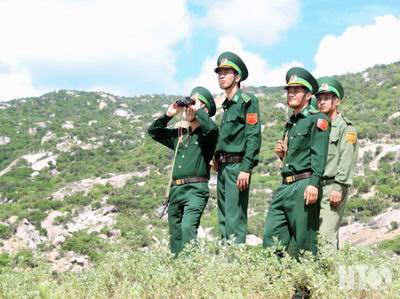 Xem thêm tài liệu tại đâyVới 93 tuổi đời, 76 năm tuổi Đảng, đồng chí Chu Huy Mân là tấm gương sáng ngời, mẫu mực, tiêu biểu tuyệt đối trung thành với Đảng, hết lòng phụng sự Tổ quốc, phục vụ nhân dân. Đồng chí suốt đời chiến đấu vì lý tưởng độc lập dân tộc và chủ nghĩa xã hội, vì lợi ích của dân tộc, vì hạnh phúc của nhân dân, vì sự lớn mạnh và chiến thắng của Quân đội nhân dân Việt Nam. 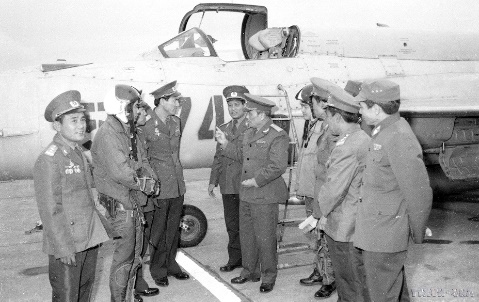 Nhà quân sự tài baĐồng chí Chu Huy Mân sinh ngày 17-3-1913 tại xã Yên Lưu, tổng Yên Trường, phủ Hưng Nguyên, nay là xã Hưng Hòa, thành phố Vinh, tỉnh Nghệ An.Ngay từ những năm tháng đầu tiên tham gia cách mạng, đồng chí đã gắn bó với lực lượng vũ trang. Vận dụng đường lối, nghệ thuật quân sự của Đảng và Chủ tịch Hồ Chí Minh, đồng chí luôn sâu sát thực tiễn chiến trường, tổng kết, đúc rút, đề ra những phương châm, phương pháp tác chiến phù hợp, qua đó không ngừng trưởng thành trong thực tiễn chiến tranh cách mạng giải phóng dân tộc và trở thành một nhà quân sự tài năng của Quân đội nhân dân Việt Nam. Tài thao lược của đồng chí gắn liền với nhiều chiến công vang dội của quân và dân ta trong hai cuộc kháng chiến chống thực dân Pháp và đế quốc Mỹ xâm lược.Trong giai đoạn 1937-1942, đồng chí nhiều lần bị địch bắt, giam cầm, đánh đập, tra tấn dã man và đưa đến nhiều nhà lao. Thế nhưng, trong chốn lao tù, đồng chí luôn giữ vững khí tiết của một người cộng sản kiên trung; tham gia lãnh đạo cuộc đấu tranh chống chế độ hà khắc của nhà tù đế quốc, biến nhà tù thành trường học cách mạng.Trong kháng chiến chống thực dân Pháp, trên cương vị Trung đoàn trưởng, Bí thư Đảng ủy các trung đoàn 72, 74, 174, Chính ủy, Bí thư Đảng ủy Đại đoàn 316, đồng chí đã lãnh đạo, chỉ huy đơn vị tham gia nhiều chiến dịch lớn, lập nhiều chiến công vẻ vang, góp phần làm nên Chiến thắng Việt Bắc - Thu Đông (1947), Chiến dịch Biên giới (1950), Chiến dịch Điện Biên Phủ (1954),... góp phần quan trọng vào thắng lợi của cuộc kháng chiến chống Pháp.Trong cuộc kháng chiến chống đế quốc Mỹ, đồng chí Chu Huy Mân đã cùng tập thể Khu ủy, Quân khu ủy và Bộ Tư lệnh Quân khu 5 lãnh đạo quân và dân ta lần lượt đánh bại các chiến lược, chiến thuật của địch. Sau ngày 30-4-1975 giải phóng miền Nam, thống nhất đất nước, đồng chí tiếp tục giữ chức Tư lệnh, Bí thư Đảng ủy, Chính ủy Quân khu 5. Tháng 3-1977 đến 12-1986, đồng chí đảm nhiệm các chức vụ Chủ nhiệm Tổng cục Chính trị Quân đội nhân dân Việt Nam, Phó Bí thư Đảng ủy Quân sự Trung ương, Trưởng ban Kiểm tra Đảng ủy Quân sự Trung ương, Phó Chủ tịch Hội đồng Nhà nước. Năm 1958, đồng chí được phong quân hàm Thiếu tướng; thăng quân hàm vượt cấp từ Thiếu tướng lên Thượng tướng năm 1974; Đại tướng năm 1980. Tại Đại hội Đảng toàn quốc lần thứ III (năm 1960), đồng chí được bầu là Ủy viên Trung ương Đảng...  Tháng 12-1986, đồng chí nghỉ công tác và từ trần ngày 1-7-2006, hưởng thọ 93 tuổi.Người cộng sản kiên trung, mẫu mựcĐồng chí Chu Huy Mân là nhà chính trị xuất sắc, người cán bộ lãnh đạo, chỉ huy luôn sâu sát thực tế, giữ nghiêm kỷ luật và nguyên tắc công tác; luôn chú trọng đào tạo, bồi dưỡng cán bộ về phẩm chất đạo đức, năng lực và tác phong công tác; chăm lo xây dựng Đảng trong sạch, vững mạnh.Đảm nhận vai trò lãnh đạo công tác Đảng trong quân đội, đồng chí luôn quan tâm, coi trọng công tác Đảng, công tác chính trị, giữ vững nguyên tắc Đảng lãnh đạo quân đội tuyệt đối, trực tiếp và toàn diện. Đồng chí đã đề ra nhiều biện pháp quan trọng nâng cao hiệu lực các mặt hoạt động công tác Đảng, công tác chính trị; chú trọng công tác xây dựng, củng cố đội ngũ cán bộ trong quân đội.Trên từng cương vị công tác, đồng chí thường xuyên chăm lo xây dựng, củng cố sức mạnh chiến đấu của lực lượng vũ trang; củng cố, nâng cao sức chiến đấu của các tổ chức Đảng trong lực lượng vũ trang; xây dựng Đảng bộ Quân đội trong sạch, vững mạnh cả về chính trị, tư tưởng và tổ chức; xây dựng cơ quan chính trị và đội ngũ cán bộ, nhất là đội ngũ chính ủy, chính trị viên các cấp. Quá trình hoạt động cách mạng từ buổi ban đầu cho đến khi giữ những cương vị lãnh đạo cao cấp của Đảng và quân đội, đồng chí luôn được Đảng, Nhà nước và Chủ tịch Hồ Chí Minh tin tưởng giao nhiệm vụ và trọng trách vào những thời điểm khó khăn.Mẫu mực trong lời nói và hành động, đồng chí Chu Huy Mân luôn giữ vững nhân cách và bản lĩnh của người cộng sản, một lòng, một dạ phụng sự Tổ quốc, phục vụ nhân dân, phấn đấu hy sinh vì sự nghiệp cách mạng, là một tấm gương sáng về phẩm chất đạo đức của Bộ đội Cụ Hồ. Nhiều năm bị giam cầm trong nhà lao đế quốc, thực dân, dù bị kẻ thù tra tấn, đánh đập hết sức dã man nhưng đồng chí vẫn luôn kiên định một lòng theo Đảng, tin tưởng vào thắng lợi của cách mạng, nuôi dưỡng ý chí và tích cực tổ chức các cuộc đấu tranh với kẻ thù.Học tập tấm gương bản lĩnh, trí tuệ, trọn đời cống hiến cho Đảng, vì nước, vì nhân dân, vì các lực lượng vũ trang của đồng chí Chu Huy Mân, chúng ta nguyện nêu cao ý chí cách mạng, đoàn kết, chung sức, chung lòng, không ngừng phấn đấu, tu dưỡng, rèn luyện về ý chí, phẩm chất chính trị, đạo đức, lối sống, tinh thần cách mạng của người cộng sản.Ngay sau khi Đảng Cộng sản Việt Nam ra đời, Đảng và Bác Hồ đã nhận thấy sự cần thiết phải thành lập tổ chức cộng sản của những người trẻ tuổi. Chính vì thế, Hội nghị lần thứ nhất Ban Chấp hành Trung ương Đảng (khoá I) tháng 10/1930 đã ra “Án nghị quyết về Cộng sản thanh niên vận động”. 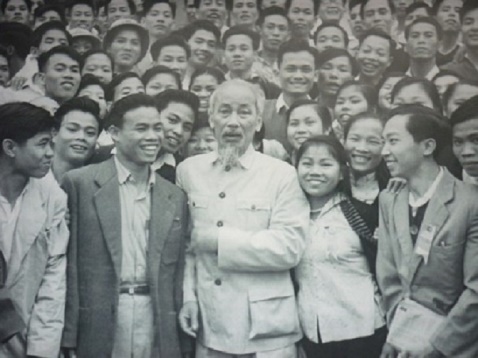 Xem Thêm tài liệu Tại đâyNgay sau khi cách mạng tháng Tám năm 1945 thành công, Bác Hồ đọc bản Tuyên ngôn độc lập khai sinh nước Việt Nam dân chủ cộng hoà. Bác cũng là người khai sinh nền TDTT của chế độ mới. Ngày 30-1-1946, Chủ tịch Hồ Chí Minh thay mặt Chính phủ liên hiệp lâm thời nước Việt Nam dân chủ cộng hoà ký Sắc lệnh số 14, thành lập Nha Thể dục Trung ương trong Bộ Thanh niên. Với mục tiêu “xét vấn đề thể dục rất cần thiết để tăng bổ sức khỏe quốc dân và cải tạo nòi giống Việt Nam”, Sắc lệnh nêu rõ: Nha thể thao TW có nhiệm vụ “liên lạc mật thiết với Bộ Y tế và Bộ Quốc gia giáo dục để nghiên cứu và thực hành thể dục trong toàn quốc”. 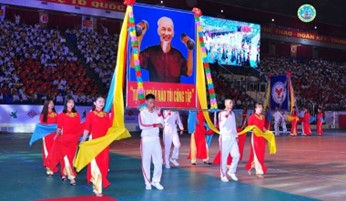  Gần hai tháng sau, căn cứ theo quyết định của Quốc dân đại hội VN (Quốc hội khoá 1) họp ngày 2-3-1946 định sự tổ chức của Chính phủ liên hiệp kháng chiến, thay mặt Chính phủ nước Việt Nam dân chủ cộng hòa, ngày 27-3-1946, Chủ tịch Hồ Chí Minh ký Sắc lệnh số 38 thiết lập Nha Thanh niên và Thể dục trong Bộ Quốc gia giáo dục. Nha gồm có Phòng Thanh niên TW và Phòng Thể dục TW. Trên thực tế, với những quy định của Bộ Quốc Gia giáo dục, Phòng Thể dục TW đảm nhiệm toàn bộ chức năng, nhiệm vụ của Nha Thể dục TW cũ. Cũng trong ngày 27-3-1946, trên các báo Cứu Quốc, Việt Nam khỏe và nhiều tờ báo khác đăng lời “Hồ Chủ tịch hô hào đồng bào tập thể dục: Sức khoẻ và thể dục”. Trong bài viết, Người kêu gọi: “Giữ gìn dân chủ, xây dựng nước nhà, gây đời sống mới, việc gì cũng cần có sức khỏe mới làm thành công. Mỗi một người dân yếu ớt, tức là cả nước yếu ớt, mỗi một người dân khỏe mạnh tức là cả nước khỏe mạnh. Vậy nên luyện tập thể dục, bồi bổ sức khỏe là bổn phận của mỗi một người dân yêu nước…” Ngày 29/1/1991, Chủ tịch Hội đồng Bộ trưởng (nay là Chính phủ) đã ký Quyết định số 25/CT lấy ngày 27/3 hằng năm làm “Ngày Thể thao Việt Nam”. Quyết định ghi rõ Ngày Thể thao Việt Nam được tổ chức hằng năm nhằm thu hút mọi tầng lớp nhân dân và phong trào rèn luyện thân thể và các hoạt động thể thao văn hóa lành mạnh. Ngày 27/3/1946 chính thức là ngày thành lập ngành thể dục thể thao Việt Nam. Đây là văn kiện lịch sử, được coi như cương lĩnh đầu tiên về xây dựng nền TDTT cách mạng của nước Việt Nam mới, thể hiện tập trung tư tưởng Hồ Chí Minh về TDTT phục vụ sức thịnh. Theo lời kêu gọi của Hồ Chủ tịch, nhiều nơi trong cả nước dấy lên phong trào Khoẻ vì nước rầm rộ trong năm 1946. Chỉ thị 36/CT-TW của Ban Bí thư Trung ương Đảng (khóa VII) ngày 24/3/1994 về công tác thể dục thể thao trong giai đoạn mới đã chỉ rõ: “Mục tiêu cơ bản, lâu dài của công tác thể dục thể thao là hình thành nền thể dục thể thao phát triển và tiến bộ, góp phần nâng cao sức khỏe, thể lực, đáp ứng nhu cầu văn hóa, tinh thần của nhân dân và phấn đấu đạt được vị trí xứng đáng trong các hoạt động thể thao quốc tế, trước hết là ở khu vực Đông Nam Á”.  Với những ý nghĩa lịch sử sâu sắc đó, ngày 27-3 được Nhà nước ta lấy làm “Ngày Thể thao Việt Nam” hàng năm để khích lệ phong trào TDTT quần chúng ngày càng được phát triển, nâng cao thành tích thể thao chuyên nghiệp, dần dần đưa TDTT trở thành một bộ phận của văn hóa dân tộc, là động lực thúc đẩy sự phát triển kinh tế - xã hội của đất nước.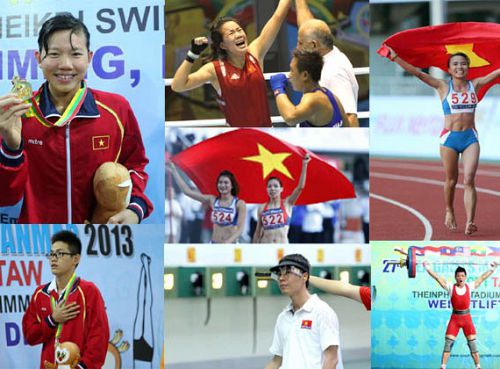 Dân quân tự vệ là lực lượng vũ trang quần chúng, không thoát ly sản xuất, công tác; là một bộ phận của Lực lượng Vũ trang nhân dân Việt Nam, đặt dưới sự lãnh đạo của Đảng cộng sản Việt Nam, là lực lượng chiến lược của chiến tranh nhân dân, quốc phòng toàn dân, làm nòng cốt cho toàn dân đánh giặc ở địa phương cơ sở. Kế thừa và phát huy truyền thống đánh giặc ngoại xâm của dân tộc. Ngày 28/3/1935 tại Đại hội Đảng Toàn quốc lần thứ nhất tại Ma Cao (Trung Quốc) Đảng ta đã ra Nghị quyết về đội tự vệ. Nghị quyết khẳng định Tự vệ đội càng mạnh thì tức là có điều kiện thuận lợi để sau này tổ chức Du kích chiến tranh và vũ trang bạo động. Ngay sau khi có Nghị quyết của Đảng, các Đội tự vệ công nông mang tính chất là những tổ chức vũ trang quần chúng ra đời, là tiền thân của các đội Cứu quốc quân. Đội Việt Nam tuyên truyền giải phóng quân. Sau cách mạng tháng Tám, nước Việt Nam dân chủ cộng hoà ra đời, Dân quân Tự vệ được xác định là một Lực lượng Vũ trang của Nhà nước; một trong ba thứ quân (Bộ đội chủ lực, Bộ đội địa phương, Dân quân Tự vệ của Lực lượng Vũ trang nhân dân; là công cụ chủ yếu của chính quyền nhân dân ở cơ sở.Lịch sử ngày 8-3 bắt đầu từ phong trào của nữ công nhân ngành dệt nước Mỹ vào cuối thế kỳ XIX. Ngày 8/3/1857, các công nhân ngành dệt đứng dậy chống lại những điều kiện làm việc khó khăn và tồi tàn của họ tại thành phố New York. Hai năm sau, cũng trong tháng 3, các nữ công nhân Hoa Kỳ trong hãng dệt thành lập công đoàn đầu tiên đã được bảo vệ và giành được một số quyền lợi. 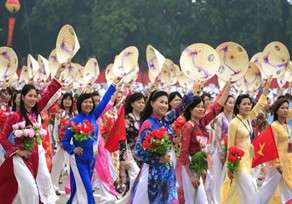 Khoảng 50 năm sau, ngày 8/3/1908, 15.000 phụ nữ diễu hành trên các đường phố New York đòi tăng lương, giảm giờ làm việc và hủy bỏ việc bắt trẻ con làm việc. Sau đó, Đảng Xã hội Hoa Kỳ tuyên bố Ngày Quốc tế Phụ nữ là ngày 28/2/1909.Tuy nhiên, đến ngày 8/3/1910, tại Hội nghị phụ nữ do Quốc tế thứ 2 (Quốc tế Xã hội chủ nghĩa) tổ chức, 100 đại biểu phụ nữ thuộc 17 nước đòi quyền bầu cử cho phụ nữ. Chủ tịch Hội nghị là bà Clara Zetkin, phụ nữ Đức, đã đề nghị chọn một ngày quốc tế phụ nữ để nhớ ơn những phụ nữ đã đấu tranh trên toàn thế giới.Hội nghị đã quyết định chọn ngày 8/3 làm Ngày Quốc tế Phụ nữ, ngày đoàn kết đấu tranh của phụ nữ với những khẩu hiệu: "Ngày làm việc 8 giờ", "Việc làm ngang nhau", "Bảo vệ bà mẹ và trẻ em".Từ đó, ngày 8/3 hàng năm trở thành ngày đấu tranh chung của phụ nữ lao động trên toàn thế giới, là biểu dương ý chí đấu tranh của phụ nữ khắp nơi trên thế giới đấu tranh vì độc lập dân tộc, dân chủ, hòa bình và tiến bộ xã hội; vì quyền lợi hạnh phúc của phụ nữ và nhi đồng.Định hướng tuyên truyền tháng 03 năm 2024- Thông tin, tuyên truyền, phản ánh các sự kiện chính trị, xã hội quan trọng của đất nước, của tỉnh; các hoạt động đối nội, đối ngoại nổi bật của lãnh đạo Đảng, Nhà nước, địa phương; triển khai thực hiện các nghị quyết, kết luận Hội nghị lần thứ 8 Ban Chấp hành Trung ương Đảng khóa XIII[], kết quả thực hiện các chương trình hành động, Kế hoạch của Tỉnh ủy thực hiện Nghị quyết Trung ương 5, 6 (khóa XIII) gắn với kết quả thực hiện các Nghị quyết chuyên đề của Ban Chấp hành Đảng bộ tỉnh khóa XIV, UBND tỉnh[] của cấp ủy các địa phương, đơn vị; - Thông tin, tuyên truyền về công tác xây dựng Đảng và xây dựng hệ thống chính trị; kết quả triển khai thực hiện Kết luận số 21-KL/TW về đẩy mạnh xây dựng, chỉnh đốn Đảng và hệ thống chính trị; kiên quyết ngăn chặn, đẩy lùi, xử lý nghiêm cán bộ, đảng viên suy thoái về chính trị trị, đạo đức, lối sống, biểu hiện “tự diễn biến”, “tự chuyển hóa”, gắn với kết quả thực hiện “Học tập và làm theo tư tưởng, đạo đức, phong cách Hồ Chí Minh” và chuyên đề năm 2024 “Học tập và làm theo tư tưởng, đạo đức, phong cách Hồ Chí Minh về thực hành dân chủ và tăng cường pháp chế, đảm bảo kỷ cương xã hội”, gắn với đợt sinh hoạt chính trị, tư tưởng sâu rộng nội dung tác phẩm “Kiên quyết, kiên trì đấu tranh phòng, chống tham nhũng, tiêu cực, góp phần xây dựng Đảng và Nhà nước ta ngày càng trong sạch, vững mạnh” của đồng chí Tổng Bí thư Nguyễn Phú Trọng và đợt sinh hoạt chính trị với chủ đề “Giữ trọn lời thề đảng viên” năm 2024 ở các cấp ủy đảng, chi, đảng bộ cơ sở trên địa bàn tỉnh; nhấn mạnh vai trò, trách nhiệm nêu gương của cấp ủy, tổ chức đảng, nhất là người đứng đầu trong công tác đấu tranh phòng, chống tham nhũng, thực hành tiết kiệm, chống lãng phí; công tác thực hiện quy chế dân chủ ở cơ sở; công tác bảo vệ người phát hiện, tố giác, đấu tranh chống tham nhũng, lãng phí, tiêu cực; các mô hình, điển hình tiêu biểu, gương người tốt, việc tốt;..- Tuyên truyền về Đại hội Mặt trận Tổ quốc Việt Nam các cấp tiến tới Đại hội đại biểu toàn quốc Mặt trận Tổ quốc Việt Nam lần thứ X, nhiệm kỳ 2024 – 2029; Đại hội Hội Liên hiệp thanh niên các cấp, tiến tới Đại hội đại biểu Hội LHTN tỉnh Bình Thuận lần thứ VII và Đại hội đại biểu toàn quốc Hội LHTN Việt Nam lần thứ IX, nhiệm kỳ 2024 – 2029.- Duy trì thường xuyên, hiệu quả các tuyến tin, bài về công tác bảo vệ nền tảng tư tưởng của Đảng, đấu tranh phản bác các quan điểm sai trái, thù địch. Tuyên truyền, vận động cán bộ, đảng viên, công chức, viên chức và nhân dân tích cực tham gia các cuộc thi về xây dựng Đảng, bảo vệ nền tảng tư tưởng của Đảng,... do Trung ương và tỉnh tổ chức trong năm 2024- Tuyên truyền kết quả thực hiện nhiệm vụ, giải pháp phát triển kinh tế, văn hóa, xã hội, quốc phòng - an ninh tháng 3/2024 của các cấp, các ngành, địa phương, đơn vị; việc phát động, tổ chức, nỗ lực thực hiện của các địa phương, đơn vị các phong trào thi đua, các chương trình, kế hoạch của Tỉnh ủy, UBND tỉnh[]. Khuyến khích, động viên các cấp, các ngành, địa phương, doanh nghiệp và các tầng lớp Nhân dân thi đua sản xuất kinh doanh, phát triển kinh tế, bảo đảm an sinh xã hội, thực hiện có hiệu quả các nhiệm vụ chính trị, phong trào thi đua yêu nước theo chỉ đạo của Ban Thường vụ Tỉnh ủy tại Quyết định số 1387-QĐ/TU, ngày 27/12/2023 về giao nhiệm vụ trọng tâm năm 2024 và Chỉ thị số 02-CT/UBND, ngày 24/01/2024 của Ủy ban nhân dân tỉnh về việc phát động phong trào thi đua yêu nước năm 2024.- Tuyên truyền Quyết định số 1701/QĐ-TTg, ngày 27/12/2023 của Thủ tướng Chính phủ và Lễ công bố Quy hoạch tỉnh Bình Thuận thời kỳ 2021 - 2030, tầm nhìn đến năm 2050 với mục tiêu tổng quát đến năm 2030, Bình Thuận trở thành tỉnh phát triển năng động, nhanh và bền vững, mạnh, giàu từ biển, có mức thu nhập bình quân đầu người (GRDP) cao hơn mức bình quân của vùng và cả nước; là trung tâm du lịch nghỉ dưỡng biển tầm quốc gia, quốc tế; hướng tới hình thành một trong những trung tâm đào tạo và phát triển công nghệ của vùng và quốc gia. - Đẩy mạnh thông tin, tuyên truyền Cuộc vận động “Người Việt Nam ưu tiên dùng hàng Việt Nam”; việc thực hiện các chính sách an sinh xã hội, giáo dục - đào tạo, bảo hiểm xã hội, bảo hiểm y tế, chăm sóc sức khỏe Nhân dân; Chương trình “Xây dựng mô hình Công dân học tập giai đoạn 2021-2030”; công tác phòng, chống thiên tai, bão, lũ, dịch bệnh, quản lý, bảo vệ tài nguyên, môi trường, vệ sinh an toàn thực phẩm[];...- Tuyên truyền việc thực hiện công tác quân sự - quốc phòng[], triển khai nhiệm vụ huấn luyện năm 2024; công tác bảo đảm an ninh chính trị, trật tự an toàn xã hội, an toàn giao thông, phòng, chống cháy, nổ,...; kết quả cao điểm ra quân tấn công trấn áp tội phạm, đảm bảo an ninh chính trị, trật tự, an toàn xã hội; tuyên truyền, phổ biến giáo dục pháp luật về công tác tôn giáo, dân tộc; kịp thời định hướng dư luận, đấu tranh, phản bác các luận điệu xuyên tạc chủ trương của Đảng, chính sách, pháp luật của Nhà nước liên quan đến tôn giáo, dân tộc, nhất là trên các trang mạng xã hội; kết quả triển khai thực hiện Quyết định số 217-QĐ/TW và Quyết định số 218-QĐ/TW[].- Tiếp tục tuyên truyền quan điểm, chủ trương của Đảng, chính sách, pháp luật của Nhà nước về biển, đảo[], các quyền và lợi ích hợp pháp, chính đáng của Việt Nam trên biển theo luật pháp quốc tế; phát triển kinh tế biển, khai thác bền vững tài nguyên, bảo vệ môi trường, chống khai thác hải sản bất hợp pháp, không báo cáo, không theo quy định (IUU), công tác phòng chống thiên tai, cứu hộ, cứu nạn trên biển, bảo vệ vững chắc chủ quyền và các quyền lợi hợp pháp của Việt Nam trên Biển Đông; kết quả thực hiện Chỉ thị số 30-CT/TU, ngày 16/01/2018 của Ban Thường vụ Tỉnh ủy (khóa XIII) về các nhiệm vụ và giải pháp cấp bách tăng cường quản lý, ngăn chặn, chấm dứt tình trạng tàu cá, ngư dân trong tỉnh khai thác thủy sản bất hợp pháp tại vùng biển nước ngoài;...Kỷ niệm 114 năm Ngày Quốc tế Phụ nữ (08/3/1910 - 08/3/2024); Kỷ niệm 93 năm Ngày thành lập Đoàn Thanh niên Cộng sản Hồ Chí Minh (26/3/1931 - 26/3/2024) và các hoạt động của Tháng Thanh niên; Kỷ niệm 118 năm Ngày sinh cố Thủ tướng Pham Văn Đồng (01/3/1906 – 01/3/2024); Kỷ niệm 111 năm Ngày sinh đồng chí Chu Huy Mân (17/3/1913 - 17/3/2024); Kỷ niệm 65 năm Ngày truyền thống Bộ đội Biên phòng (03/3/1959 - 03/3/2024) và 35 năm Ngày Biên phòng toàn dân (03/3/1989 - 03/3/2024); Kỷ niệm  78 năm Ngày Thể thao Việt Nam (27/3/1946 - 27/3/2024); Kỷ niệm 89 năm Ngày truyền thống Dân quân Tự vệ Việt Nam (28/3/1935 - 28/3/2024)BAN TUYÊN GIÁO TỈNH UỶ